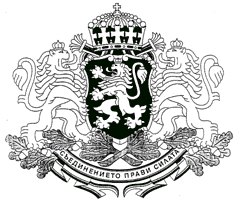 Администрация на президентаСТРУКТУРА НА КОМИСИЯТА.Комисията  се състои от пет члена, вкл. председател. Назначени са с укази на президента. Към КП работят двама главни експерти. Членовете на комисията и експертите са лица с доказани професионални качества – юристи, криминолози, психолози, лекари. Всички имат богат практически опит в съответната област и наука, част от тях са и дългогодишни членове на комисията през предшестващи мандати. ДЕЙНОСТ НА КОМИСИЯТА.Президентът/вицепрезидентът упражняват правото на помилване съгласно чл. 98,т. 11 от Конституцията. Помилването е израз на държавна милост, извършва се по вътрешно убеждение и винаги се отнася до определено лице и се дава в определен момент и при преценка на множество обстоятелства към конкретен момент.	Основна цел на дейността на Комисията е осигуряване на всички необходими условия, събиране на достъпни данни и доказателства и изготвяне на становища с предложения, за да може държавният глава или вицепрезидентът да вземе информирано решение по вътрешно убеждение във всеки отделен случай. 	Комисията по помилванията прие правила за работата си, които са утвърдени с Указ №195/20.07.2018 г. на президента. Правилата са приети след влизане в сила на Европейския регламент за защита на личните данни ЕС 2016/679 и са съобразени с разпоредбите му, както и с другите норми, относими към материята. В тях са регламентирани правното положение и функции на Комисията, състава, редът за осъществяване и публичност на дейността. Специален раздел е посветен на стажантската програма на комисията.ОБЩИ ДАННИ.	Комисията поддържа и обработва данни само въз основа на отправените молби за помилване. Изводите от работата й и тенденциите, които се извеждат също са базирани на тези молби и не се съпоставят с данни от официалните бази, поддържани от МВР, МП, Прокуратура, НСИ. Показателите, по които Комисията квалифицира случаите са в съответствие с основните критерии, които членовете на комисията прилагат при оценката на обстоятелствата и данните при молбите за помилване. Разликата в цифровите данни се основава на спецификата на поддържаната база данни  - преписки/молби.За разглеждания период са постъпили 411 нови молби. Комисията е провела 27 заседания, на които са били разпределени 444 преписки, докладвани са 430, които са решени. Средната натовареност на член от Комисията е 86 преписки.Броят на разгледаните и решени молби на месец зависи от срока, в който Комисията получава поискана информация по случая от други органи и лица. През 2018 г. не е имало големи забавяния вследствие на късно подадена информация.ПРОФИЛ НА МОЛИТЕЛИТЕ.Молителите са предимно самите осъдени лица, от които 342 са мъже, а 16 са жени. Подадени от адвокати, близки или други лица и организации са 28 молби.При анализ на възрастовата структура на молителите се установява, че най-голяма група са лицата на възраст 30-60 години, следвани от молителите на възраст между 20-30 години и тези над 60 години. През периода няма подадени молби от пълнолетни лица до 21 години, както и от непълнолетни. Образователният профил на молителите за 2018 г. е следният:Почти половината от молителите са без професия, следвани от тези, упражняващи различна професионална дейност, нискоквалифициран труд и пенсионери.Най-голям е броят на молителите, които имат брак или живеят в условията на брачно съжителство, следвани от тези, които нямат партньор или са разведени.Спрямо предходни периоди отново преобладава броят на молителите с трайно утвърден криминален модел на поведение, следвани от тези с ескалиращ престъпен модел.Намалява броят на молители с чисто съдебно минало. Най - голям е броят на молителите с риск от рецидив, определен като среден към висок, следвани от тези с висок, среден и нисък.От изведените дефицитни зони най-често срещани са тези на отношение към извършеното правонарушение и уменията за мислене. Следват ги начинът на живот и обкръжение, умения за общуване, образование и квалификация, психологични фактори, употреба на алкохол и наркотици.ПРОФИЛ НА МОТИВИТЕ ЗА ИСКАНЕ НА ПОМИЛВАНЕ.Почти равен е броят на молителите, искащи помилване по хуманитарни причини и тези, които търсят основание за помилване в здравословното си състояние. В първия случай се включват искания за помилване поради твърдения за влошаване на семейните отношения вследствие изтърпяване на наказанията, необходимост от полагане на грижи и осигуряване издръжка на семейството и особено на деца, заболявания и смърт на близки. Тези твърдения са в пълно противоречие със заключенията, до които Комисията достига след преценка на представените фактически данни – в повечето случаи нито едно от изтъкваните обстоятелства не е било мотив, достатъчен да възпре молителя от извършване на престъплението, поведението на самите молители е причина за влошените отношения в семейството, липсата на трудова заетост не осигурява финансова издръжка на семействата, в много от случаите именно членове на семействата са жертви на престъпленията на молителите. Във втория случай обикновено се твърди, че здравословното състояние е несъвместимо с наказанието, че наказателната репресия е прекомерна, че молителят се нуждае от специализирани медицински грижи. Тези твърдения отново са в противоречие с установяваното от Комисията – същото здравословно състояние е било налице и преди и по време на извършване на престъпленията, изтърпяването на наказанието не е несъвместимо със здравословното състояние. Намирайки се в местата за лишаване от свобода молителите са здравно осигурени и се ползват със същите права както и лицата, които са на свобода. В множеството от случаите лицата получават консултации и лечение, които не биха могли да си осигурят на свобода поради липса на трудова заетост и осигуряване. В случай на усложняване на състоянието лицето е ползвало уредената в НПК възможност за прекъсване на изтърпяване на наказанието.Фактически изтърпяната част от наказанието, самооценката за добро поведение, наличието на награди и липса на наказания, полагането на труд или желанието за такова са следващите мотиви. Това са предпоставките за условно предсрочно освобождаване, който е един от предвидените в закона редовни за освобождаване от изтърпяване на наложеното наказание и осъдените ги изтъкват, когато по отношение на тях още не са настъпили предвидените в закона условия за прилагате, когато им е отказано УПО от съда или когато вече са били предсрочно освободени.Твърдението, че лицето се разкайва за деянието си присъства в повечето от молбите. През разглеждания период са малобройни случаите, когато лицето се укрива от правосъдието и/или се намира в чужбина и изтърпяването на наказанието не е започнало.Когато молбите са подадени от адвокат, в тях основно се съдържат части от аргументите, използвани при обжалването на съответната присъда, твърдят се нарушения на материалното и процесуалното право и недоказаност на деянието. Доколкото помилването не е способ за ревизия на присъдата, извън компетенциите на Комисията е да се произнася по тези въпроси.Молбите от близките или трети лица обикновено повтарят мотивите на осъденото лицеПРОФИЛ НА ПРЕСТЪПЛЕНИЯТА, ИЗВЪРШЕНИ ОТ МОЛИТЕЛИТЕ.Най-голям брой от желаещите помилване са тези, извършили престъпления против собствеността:КражбиГрабежи На второ място са престъпленията против личността.Убийства  В „други“ са включени единични случаи на превишаване пределите на неизбежна отбрана, смърт в следствие на причинена тежка телесна повреда и 3 опита за убийство.На следващо място са извършителите на престъпленията по раздел Разврат от НКВ „други“ са включени малобройни случаи на квалифицирани състави на двете престъпления, „склоняване към проституция“ и „създаване и разпространение на порнографска продукция“.Следват случаите на  престъпления срещу дейността на различни държавни органи.В „други“ са включени малобройни случаи на използване на неистински платежни документи, нарушаване на граничния режим, укриване на данъчни задължения, 3 случая на трафик на хора.Извършилите присвояване са общо 4 случая.Измами.В „други“ са включени са малобройни случаи на документна измама.Телесни повреди  Транспортните престъпления са значителен брой, от които само едно е по основния текст чл. 342, всички останали случаи са по – чл.343 НК.Три са случаите на създаване на престъпна група, 7 – хулиганство, 2 палежа, 3 незаконно притежание на оръжие, 4 на отнемане на МПС за ползване,1 на производство на храни и напитки в нарушение на правилата. Имаме един случай на отвличане, 3 на принуда и 4 на закана за убийство.ПРОФИЛ НА МОЛИТЕЛИТЕ ПО РАЗМЕР НА ИЗТЪРПЯВАНОТО НАКАЗАНИЕ.	Над 70% от желаещите помилване изтърпяват наказание до 10 г. лишаване от свобода. Следват тези изтърпяващи наказание до 20 и повече години. Почти равен е и броят на молителите с доживотен затвор и доживотен затвор без замяна. ПРАКТИКА НА КОМИСИЯТА.	Молбата от всяко лице получава свой идентификационен номер и разглеждането на случая обединява всички последващи искания от същото или други лица, документи от прокуратурата, съда, органите по изпълнение на наказанията, органите на местна власт, служби за закрила на детето и др. в зависимост от конкретния случай.	Всеки молител получава писмено уведомление за отказа да бъде помилван.	В случай на помилване се издава указ на президента/вицепрезидента.	Прекратено е разглеждането на случаите, в които: молбата е подадена отново след скорошно разглеждане на случая и има отказ от помилване и не са настъпили нови и важни обстоятелства, които да налагат разглеждането на случая по същество;има висящ наказателен процес или няма влязла в сила присъда с наложено наказание по което да бъде приложено помилване;към датата на заседанието молителят е изтърпял наказанието си.Отказ от помилване са получили 338 молби по 335 преписки. В случаите на отказ Комисията е достигнала до извода, че помилването ще представлява омаловажаване на опасността на дееца за обществото и тежестта на извършеното деяние, че корекционният процес не е дал положителни резултати, че не са налице нови и изключителни обстоятелства, които да правят изтърпяването на наказанието нехуманно или нецелесъобразно.Комисията е направила 10 предложения за помилване, от които 6 са уважени, в три случая има отказ, а един е чакащ.СТАЖАНТСКА ПРОГРАМА И ДРУГИ ДЕЙНОСТИ.	 През периода Комисията продължи успешното развитие на стажантската си програма. През м. март 2018 г. завърши успешно групата от 5 студенти, приета през м. ноември 2017 г. През 2018 г. имаше прием на две групи – през м. април - 6 и м. ноември – 7 стажанти. На успешно завършилите вицепрезидентът връчи сертификати. Последната група продължава обучението си.	На работна среща на ГДИН и началниците на затворите бяха обсъдени въпроси за подобряване взаимодействието с Комисията по помилванията и подобряване на съдържанието справките за осъдените лица.Започна работно взаимодействие с кръжока по наказателно право на СУ“ Св. Кл. Охридски“.ИЗВОДИ.По-важните показатели от разглежданите молби:	По отношение на молителите, сравнено с предишни периоди от работата на Комисията може да се направи извод, че бележи сериозен ръст броя на тези със средно образование – 38% / напр. 23 % през 2016 г./от всички молители. Съответно намалява броят на молителите без образование – от 15 % на 8% за същите периоди.	 Намалява броят на молителите с чисто съдебно минало.	По отношение профила на извършените от молителите престъпления следва да се изведе тревожната тенденция на значителен превес на по-тежките състави на извършените престъпления – при престъпленията против собствеността преобладават по-тежко квалифицираните кражби и тези, извършени при условията на рецидив; по-тежко наказуемите грабежи; измами в особено големи размери; особено отчетлива е посочената тенденция при убийствата – по-тежко наказуемите са 73%;  	При по-тежките състави на престъпленията определено значим фактор е употребата на алкохол и наркотици. Употребата на алкохол е доминиращ фактор преобладаващ при престъпленията против личността, а употребата на наркотици – при транспортните престъпления и престъпленията против собствеността.	Тревожно е нивото на тежки престъпления – убийства, телесни повреди, блудства и изнасилвания с битов характер – извършени в рамките на семейството или домакинството. 	Увеличават се случаите – малко над половината, в които основен мотив за помилване е влошеното здравословно състояние на молителите.	Случаите на извършени престъпни деяния при определящ фактор психично здраве са устойчиво множество. 	Увеличават се случаите на молители - осъдени от чуждестранни съдилища български граждани, които изтърпяват наказанията си в български МЛС след екстрадиция и приспособяване на присъдата от български съд.ПРЕПОРЪКИ.	Направените изводи от дейността на Комисията обосновават необходимостта от сериозни промени областите на:- превенция на престъпността и ресоциализацията на изтърпелите наказание и помилвани;-  промяна в дейностите на всички ключови институции, които се занимават  с интеграция или ресоциализация на лица изтърпяващи и изтърпели наказание лишаване от свобода или помилвани, акцентираща върху превенцията на рецидива и съдействие за успешното им социално включване;- използване на образователните институции при работа с подрастващи и млади хора за превенция на престъпността;- социална интеграция и трудова дейност на членовете на семействата на осъдените лица и засилена протекция по отношение на непълнолетните им деца;- развитие на програми за съдействие на лица, при които за извършеното деяние  доминиращ фактор е употребата на алкохол, наркотици или компрометирано психично здраве. В местата за лишаване от свобода те преминават през система от различни програми за преодоляване на зависимостите и получават адекватно лечение при психични проблеми, но в условия на свобода тези подпомагащи ги елементи напълно липсват. ГОДИШЕН ДОКЛАДНА КОМИСИЯТА ПО ПОМИЛВАНЕ23 ЯНУАРИ 2018 г.22 ЯНУАРИ  2019 г.